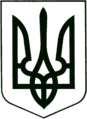 УКРАЇНА
    МОГИЛІВ - ПОДІЛЬСЬКА МІСЬКА РАДА 
   ВІННИЦЬКОЇ ОБЛАСТІВИКОНАВЧИЙ КОМІТЕТ  РІШЕННЯ№197Від 02.07.2021р.                                                       м. Могилів – ПодільськийПро внесення змін до рішення виконавчого комітету міської ради від 22.12.2011 року №517Керуючись ст.47 Конституції України, Сімейним кодексом України, Законом України «Про охорону дитинства», Законом України «Про основиСоціального захисту громадян і безпритульних дітей», Законом України «Про забезпечення організаційно-правових умов соціального захисту дітей - сиріт та дітей позбавлених батьківського піклування» ст.30 Закону України «Про місцеве самоврядування в Україні», ст.ст. 9, 15, 18, 31, 34, 38, 39, 46 Житлового кодексу України, Правилами обліку громадян, які потребують поліпшення житлових умов і надання їм жилих приміщень в УРСР, затверджених постановою Ради Міністрів УРСР, Укрпрофради від 11.12.1984р., рішенням виконавчого комітету міської ради від 22.12.2011 року №517, «Про постановку дітей сиріт в чергу соціальне житло»,- виконком міської ради ВИРІШИВ:1. Внести зміни до рішення виконавчого комітету міської ради від 22.12.2011 року №517, а саме доповнити пунктом 1.1. наступного змісту:«1.1. Включити у чергу соціальне житло та пільговий список квартирного обліку дітей – сиріт та дітей, позбавлених батьківського піклування, після досягнення ними 16-ти річного віку».2. Головному спеціалісту з житлових питань управління житлово-комунального господарства міської ради Кушніру П.П. здійснити заходи, передбачені чинним законодавством, згідно даного рішення.3. Контроль за виконанням даного рішення покласти на заступника міського голови з питань діяльності виконавчих органів Слободянюка М.В..        В.о. міського голови,       перший заступник міського голови                                Петро БЕЗМЕЩУК